GOVERNO DO ESTADO DE SÃO PAULO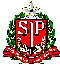 SECRETARIA DE ESTADO DA EDUCAÇÃODIRETORIA DE ENSINO REGIÃO SÃO JOÃO DA BOA VISTANÚCLEO PEDAGÓGICOComunicadoUnidades Escolares selecionadas para apresentar as práticas exitosas no encontro do GRÊMIO ESTUDANTIL 2019Dê acordo com o regulamento para participação na divulgação de ações exitosas do GRÊMIO ESTUDANTIL em 2019, segue o nome das escolas e ações selecionadas:Lembramos que os alunos gremistas dessas escolas que participarão do encontro serão os mesmos que apresentarão a prática. Também destacamos que o gestor dessas unidades escolares que forem acompanhar os alunos será convidado a relatar na oficina de gestores de como foi a execução dessa prática na comunidade escolar.Os PCNPs Eduardo, Carlos e João Paulo agendarão um acompanhamento nas escolas selecionadas, no período de 07/05 a 27/05 para ajudar e orientar os alunos e gestores na montagem da apresentação.Agradecemos a participação de todos na intenção de participar da divulgação de ações exitosas no VIII encontro de gremistas no município.Qualquer dúvida entre em contato com a comissão do encontro: Eduardo, Carlos, Indira e João Paulo.Escolas:Práticas Exitosas.E.E. Dona Geny GomesCampeonato de pingue-pongue durante o intervalo e valorização da vida.E.E. Lauro de AraújoDuplas Colaborativas.E.E.  Profª Hilda SilvaCampanha do lacre.E.E.  Profº João Cid GodoyPlano de ação Orçamento Participativo.E.E. Maestro Justino Gomes de CastroMaestro e Maestrinas que brilham: regendo a própria vida.E.E. Stella Couvert RibeiroAcolhida 2019.